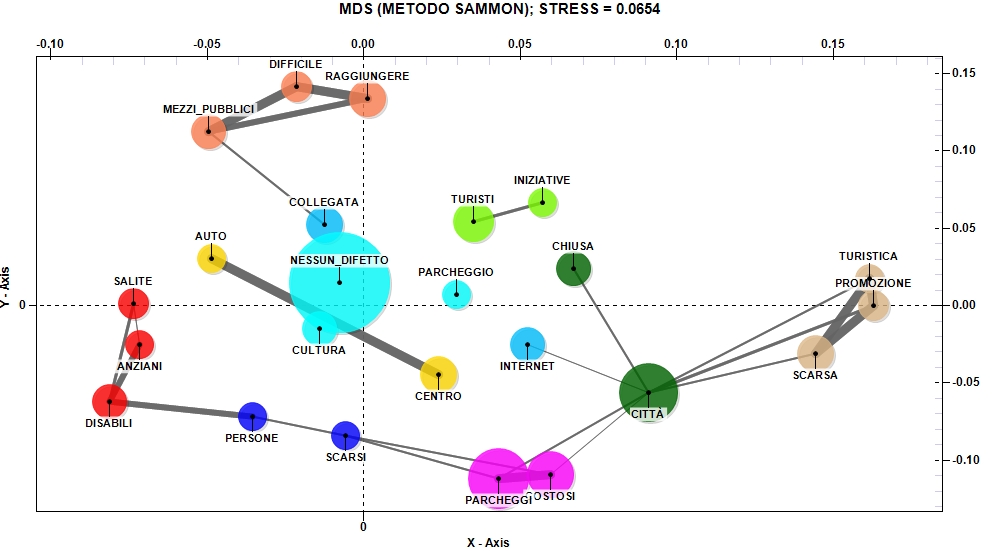 Fig. 10.  The relationship between the main negative aspects of visiting Urbino and the low evaluation of restaurant services (Source: our elaboration) 